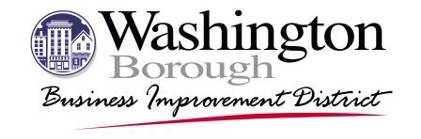 Washington Borough Business Improvement DistrictSponsorship Opportunities For 2024Please allow me to thank you for considering becoming a supporter of the WBID and WBID activities. Without dedicated individuals like yourself, and community conscious, local businesses like yours, our goal of improving Washington Borough for all its businesses and residents alike would be impossible. There are a variety of sponsorship and involvement options in several events that we believe will be of interest to you.  We are happy to assist in your decision-making process in any way we can.The attached package provides all the details, with a discount schedule for multiple sponsorships in 2024.2023 was a terrific year for Washington Borough and the Business Improvement District thanks to our generous sponsors and wonderful businesses, and I believe 2024 will be an even more successful year for everyone.  Please do not hesitate to call if you have questions or need assistance in setting up a sponsorship program for your business in 2024.Warmest Regards,Melanie Thiel Melanie ThielExecutive Director, Washington Business Improvement District(908) 689-4800www.washingtonbid.orgmthiel@washingtonbid.org#MeetMeInTheBoroughWBID Recognition Reception – February 8, 2024, at Hawk Pointe Golf ClubEach year, this annual event honors various elite businesses, businesspeople, and supporters in Washington Borough. It is a festive evening that includes social as well as business networking and attracts attendees from the Washington community and the entire region.Invitations for this event and other promotional materials have already gone to print.  If you are interested in sponsoring, there is still time for your logo to be on the thank you board in the lobby of Hawk Pointe the evening of the event, on our social media and website event page. Please contact Melanie Thiel for details. mthiel@washingtonbid.org 908-689-4800For the 2025 WBID Business Recognition Reception, please contact the office in October 2024. -------------------------------------------------------------------------------------------------------------------------------DISCOUNTS ARE AVAILABLE FOR MULTIPLE EVENT SPONSORSHIPSThe Festival in the Borough Event is not included in the discount schedule shown below:Sponsor 3 of the remaining events and get a 10% discount on your totalSponsor 4 or 5 of the remaining events and get a 12% discount on your totalSponsor 6 or 7 of the remaining events and get a 15% discount on your totalRock N Roll/Steam Punk Fair – May 4, 2024 Grab your top hat and goggles, lace up your Doc Martin boots and join in on the fun. Vendors will be selling vintage vinyl and music related products including jewelry, clothing, and maybe even instruments.  Live music will be featured throughout the day.  Attendees are encouraged to dress for the event!  Presenting Sponsor - $750 Business Name & Logo on fliers & Banner, Plus placement on the WBID Website, Plus signage as Presenting/Awards sponsor, Plus highlights as such in all press releases, printed media, radio ads e-blasts, school fliers, and store front ads. Free Exhibit SpacePlatinum Sponsor - $500Business Name & Logo on fliers & Banner, Plus placement on the WBID Website, Plus signage as Platinum/Awards sponsor, Plus highlights as such in all press releases, printed media, e-blasts, and store front ads. Free Exhibit SpaceGold Sponsor - $250Business Name & Logo on fliers & Banner, Plus placement on the WBID Website, Plus highlights in all press releases Plus free exhibit space.Silver Sponsor - $150Business Name & Logo on fliers. Bronze Sponsor - $75Business or family name on fliersSponsorship Registration Form Yes. I ____________________want to sponsor the following event at the level(s) designated:Rock N Roll/Steam Punk Fair – May 4, 2024Presenting Sponsor @ $750__________________________________Platinum Sponsor @ $500 ___________________________________Gold Sponsor @ $250 ______________________________________Bronze Sponsor @ 75 ______________________________________-------------------------------------------------------------------------------------------------------------------------------DISCOUNTS ARE AVAILABLE FOR MULTIPLE EVENT SPONSORSHIPSThe Festival in the Borough Event is not included in the discount schedule shown below:Sponsor 3 of the remaining events and get a 10% discount on your totalSponsor 4 or 5 of the remaining events and get a 12% discount on your totalSponsor 6 or 7 of the remaining events and get a 15% discount on your totalSustainably Green Arts & Music Festival & Juneteenth Celebration – June 15, 2024This delightful event kicks off the Farmers Market season in Washington. In addition to introducing our season-long regular farmers, we will have other vendors at this one-day event, specifically highlighting "green" products and services, music, and other environmentally friendly things to do and see.  There is always a variety of children's games and activities – a fun family day for all.Presenting Sponsor - $750 Business Name & Logo on fliers & Banner, Plus placement on the WBID Website, Plus signage as Presenting/Awards sponsor, Plus highlights as such in all press releases, printed media, radio ads, e-blasts, school fliers, and store front ads. Free Exhibit SpacePlatinum Sponsor - $500Business Name & Logo on fliers & Banner, Plus placement on the WBID Website, Plus signage as Platinum/Awards sponsor, Plus highlights as such in all press releases, printed media, e-blasts, and store front ads. Free Exhibit SpaceGold Sponsor - $250Business Name & Logo on fliers & Banner, Plus placement on the WBID Website, Plus highlights as such in all press releasesSilver Sponsor - $150Business Name & Logo on fliers.Bronze Sponsor - $75Business or family name on fliersSponsorship Registration Form Yes. I ____________________want to sponsor the following event at the level(s) designated:Sustainably Green Arts & Music Festival/Juneteenth June 15, 2024Presenting Sponsor @ $750__________________________________Platinum Sponsor @ $500 ___________________________________Gold Sponsor @ $250 ______________________________________Bronze Sponsor @ 75 ______________________________________-------------------------------------------------------------------------------------------------------------------------------DISCOUNTS ARE AVAILABLE FOR MULTIPLE EVENT SPONSORSHIPSThe Festival in the Borough Event is not included in the discount schedule shown below:Sponsor 3 of the remaining events and get a 10% discount on your totalSponsor 4 or 5 of the remaining events and get a 12% discount on your totalSponsor 6 or 7 of the remaining events and get a 15% discount on your totalFarmers Market – June 15, 2024, through September 28, 2024 The Washington Farmers Market is in its 11th season and runs from June 15 through September 28 with fresh fruits, vegetables, flowers, plants, and handmade craft items available for purchase in the Downtown Parking Lot. Additionally, throughout the season there are special events for children, music, adult demonstrations, and other activities that draw not only local residents, but also folks from throughout the region. Presenting Sponsor - $500Business Name & Logo on fliers & Banner, Plus placement on the WBID Website, Plus signage as Presenting/Awards sponsor, Plus highlights as such in all press releases, printed media, radio ads, e-blasts, school fliers, and store front ads. Free Exhibit SpacePlatinum Sponsor - $250Business Name & Logo on fliers & Banner, Plus placement on the WBID Website, Plus signage as Platinum/Awards sponsor, Plus highlights as such in all press releases, printed media, e-blasts, and store front ads. Free Exhibit SpaceGold Sponsor - $150Business Name & Logo on fliers & Banner, Plus placement on the WBID Website, Plus highlights in all press releasesSponsorship Registration FormYes. I ____________________want to sponsor the following event at the level(s) designated:Farmers Market, June 15 through September 28, 2024Presenting Sponsor @ $500__________________________________Platinum Sponsor @ $250 ___________________________________Gold Sponsor @ $150 ______________________________________-------------------------------------------------------------------------------------------------------------------------------DISCOUNTS ARE AVAILABLE FOR MULTIPLE EVENT SPONSORSHIPSThe Festival in the Borough Event is not included in the discount schedule shown below:Sponsor 3 of the remaining events and get a 10% discount on your totalSponsor 4 or 5 of the remaining events and get a 12% discount on your totalSponsor 6 or 7 of the remaining events and get a 15% discount on your totalVintage Baseball Game & Car Show – August 10, 2024The Vintage Baseball is a free event for the community to attend and enjoy an afternoon of baseball played using the rules from 1864. The teams consist of a vintage team against the Warren Hills Varsity Blue Streaks team. Come early to enjoy the classic cars on display along with craft/merchandise vendors and food vendors. Presenting Sponsor - $750 Business Name & Logo on fliers & Banner, Plus placement on the WBID Website, Plus signage as Presenting/Awards sponsor, Plus highlights in all press releases, printed media, radio ads, e-blasts, school fliers, and store front ads. Free Exhibit SpacePlatinum Sponsor - $500Business Name & Logo on fliers & Banner, Plus placement on the WBID Website, Plus signage as Platinum/Awards sponsor, Plus highlights as such in all press releases, printed media, e-blasts, and store front ads. Free Exhibit SpaceGold Sponsor - $250Business Name & Logo on fliers & Banner, Plus placement on the WBID Website, Plus highlights as such in all press releases Plus free exhibit space.Silver Sponsor - $150Business Name & Logo on fliers. (Continued)Bronze Sponsor - $75Business or family name on fliersSponsorship Registration Form Yes. I ____________________want to sponsor the following event at the level(s) designated:Vintage Baseball Game & Car Show– August 10, 2024Presenting Sponsor @ $750__________________________________Platinum Sponsor @ $500 ___________________________________Gold Sponsor @ $250 _____________________________________Bronze Sponsor @ 75 ______________________________________-------------------------------------------------------------------------------------------------------------------------------DISCOUNTS ARE AVAILABLE FOR MULTIPLE EVENT SPONSORSHIPSThe Festival in the Borough Event is not included in the discount schedule shown below:Sponsor 3 of the remaining events and get a 10% discount on your totalSponsor 4 or 5 of the remaining events and get a 12% discount on your totalSponsor 6 or 7 of the remaining events and get a 15% discount on your totalFestival in the Borough – September 21, 2024The WBID's premier event, the Festival in the Borough, is the region's largest street and music festival. Thousands of people converge on Washington to enjoy great music, food, vendors, children’s activities, beer garden, and more. Free admission, free parking, a real family-friendly event. This is truly a community event that has featured both local and nationally known musical acts over the years. It's a great event with increasing attendance, fun for a couple of hours or all day and into the night!Presenting Sponsor - $5,000 Business Name & Logo on fliers & Banners, Plus placement on the WBID Website, Plus signage as Presenting/Awards sponsor for FIB on main stage banner + Route 57 Banner + posters, Post Cards, Plus Name/Logo presented prominently in all press releases, printed media, radio ads, e-blasts, school fliers, and store front ads. Free Exhibit SpacePlatinum Sponsor - $3,500Business Name & Logo on fliers & Banners, Plus placement on the WBID Website, Plus signage as Platinum/Awards sponsor for FIB on Route 57 Banner + posters, Plus Name/Logo presented prominently as such in all press releases, printed media, radio ads, e-blasts, school fliers, and store front ads. Free Exhibit SpaceGold Sponsor - $2,500Business Name & Logo on fliers & Banners, Plus placement on the WBID Website, Plus signage as Gold/Awards sponsor for FIB on Route 57 Banner + posters, Post Cards, Plus Name/Logo presented prominently in all press releases, printed media, radio ads, e-blasts, school fliers, and store front ads. Free Exhibit SpaceFamily Fun Area (FFA) Sponsor - $2,500The FFA offers children’s activities, and special entertainment. Sponsor’s name/logo appears as FFA Sponsor on Festival posters, postcards, on the Route 57 Banner, all PR materials, website, ads, etc. Free Exhibit Space.Silver Sponsor - $1,500Business Name & Logo on Festival posters and on selected PR materials.   Free Exhibit SpaceAcoustic Stage Sponsor - $500Name/Logo appears as Acoustic Stage Sponsor on Posters, Stage Banner, selected PR materials, etc. Free Exhibit Space/Sponsorship Registration FormYes. I ____________________want to sponsor the following event at the level(s) designated:Festival in the Borough, September 21, 2024 Presenting Sponsor @ $5,000_________________________________Platinum Sponsor @ $3,500 __________________________________Gold Sponsor @ $2,500 _____________________________________Family Fun Area Sponsor @ $2,500 ___________________________Silver Sponsor @ $1,500 ____________________________________Acoustic Stage Sponsor @ $500_______________________________Day of the Dead -Día de los Muertos - Thursday October 24, 2024 A celebration of life and death. While the holiday originated in Mexico, it is celebrated all over Latin America with colorful calaveras (skulls) and calacas (skeletons). This event will be held Downtown in the front portion of the municipal parking lot, Veteran’s Park (pocket park) and sidewalks.  Costumes are encouraged! Presenting Sponsor - $750 Business Name & Logo on fliers & Banner, Plus placement on the WBID Website, Plus signage as Presenting/Awards sponsor, Plus highlights in all press releases, printed media, radio ads, e-blasts, school fliers, and store front ads. Free Exhibit SpacePlatinum Sponsor - $500Business Name & Logo on fliers & Banner, Plus placement on the WBID Website, Plus signage as Platinum/Awards sponsor, Plus highlights as such in all press releases, printed media, e-blasts, and store front ads. Free Exhibit SpaceGold Sponsor - $250Business Name & Logo on fliers & Banner, Plus placement on the WBID Website, Plus highlights as such in all press releases Plus free exhibit space.Silver Sponsor - $150Business Name & Logo on fliers. (Continued)Bronze Sponsor - $75Business or family name on fliersSponsorship Registration Form Yes. I ____________________want to sponsor the following event at the level(s) designated:Day of the Dead-Dia de los Muertos – October 24, 2024Presenting Sponsor @ $750__________________________________Platinum Sponsor @ $500 ___________________________________Gold Sponsor @ $250 _____________________________________Bronze Sponsor @ 75 ______________________________________-------------------------------------------------------------------------------------------------------------------------------DISCOUNTS ARE AVAILABLE FOR MULTIPLE EVENT SPONSORSHIPSThe Festival in the Borough Event is not included in the discount schedule shown below:Sponsor 3 of the remaining events and get a 10% discount on your totalSponsor 4 or 5 of the remaining events and get a 12% discount on your totalSponsor 6 or 7 of the remaining events and get a 15% discount on your totalHometown Holiday - December 6, 2024 Highlight the year-end fun activities that are so much a part of the fabric of our community. From window decorating contest, horse and carriage rides, strolling brass band, Victorian photo booth, vendors, to tree lightings, Santa Claus, gifts, and good tidings for all – all are welcome!Presenting Sponsor - $650 Business Name & Logo on fliers & Banner, Plus placement on the WBID Website, Plus signage as Presenting/Awards sponsor, Plus highlights in all press releases, printed media, radio ads, e-blasts, school fliers, and store front ads. Free Exhibit SpacePlatinum Sponsor - $500Business Name & Logo on fliers & Banner, Plus placement on the WBID Website, Plus signage as Platinum/Awards sponsor, Plus highlights in all press releases, printed media, e-blasts, and store front ads. Free Exhibit SpaceGold Sponsor - $250Business Name & Logo on fliers & Banner, Plus placement on the WBID Website, Plus highlights in all press releasesSilver Bells Sponsor - $150Business Name & Logo on fliers and WBID websiteSponsorship Registration FormYes. I ____________________want to sponsor the following event at the level(s) designatedHometown Holiday December 6, 2024 Presenting Sponsor @ $650_________________________________Platinum Sponsor @ $500 __________________________________Gold Sponsor @ $250 _____________________________________Silver Bells Sponsor @ $150 ________________________________*Sponsorship for Hometown Halloween is included in this event.-------------------------------------------------------------------------------------------------------------------------------DISCOUNTS ARE AVAILABLE FOR MULTIPLE EVENT SPONSORSHIPS (AA) The Festival in the Borough Event is not included in the discount schedule shown below:Sponsor 3 of the remaining events and get a 10% discount on your totalSponsor 4 or 5 of the remaining events and get a 12% discount on your totalSponsor 6 or 7 of the remaining events and get a 15% discount on your totalOperation Jersey Cares /WBID Care Packages for active-duty troops – Veterans Day through Dec. A coordinated effort by the WBID and Operation Jersey Cares (nonprofit) to supply care packages for active duty US Military in the United States and abroad. Collection boxes are placed in participating Borough Businesses so that shoppers can drop off what the troops ask for while visiting local retail establishments. All items collected are transported to the Operation Jersey cares warehouse facility for disbursement to our troops.  This will be our fourth year of activity in support of this effort.Presenting Sponsor - $750 Business Name & Logo on fliers & Banner, Plus placement on the WBID Website, Plus signage as Presenting/Awards sponsor, Plus highlights in all press releases, printed media, radio ads, e-blasts, school fliers, and store front ads. Free Exhibit SpacePlatinum Sponsor - $500Business Name & Logo on fliers & Banner, Plus placement on the WBID Website, Plus signage as Platinum/Awards sponsor, Plus highlights in all press releases, printed media, e-blasts, and store front ads. Free Exhibit SpaceGold Sponsor - $250Business Name & Logo on fliers & Banner, Plus placement on the WBID Website, Plus highlights in all press releasesSilver Sponsor - $150Business Name & Logo on fliers. Bronze Sponsor - $75Business or family name on fliersSponsorship Registration FormYes. I ____________________want to sponsor the following event at the level(s) designatedOperation Jersey Cares - Veterans Day through December 2024Presenting Sponsor @ $750__________________________________Platinum Sponsor @ $500 ___________________________________Gold Sponsor @ $250 _____________________________________Bronze Sponsor @ 75 ______________________________________-------------------------------------------------------------------------------------------------------------------------------DISCOUNTS ARE AVAILABLE FOR MULTIPLE EVENT SPONSORSHIPS (AA) The Festival in the Borough Event is not included in the discount schedule shown below:Sponsor 3 of the remaining events and get a 10% discount on your totalSponsor 4 or 5 of the remaining events and get a 12% discount on your totalSponsor 6 or 7 of the remaining events and get a 15% discount on your totalSmall Business Saturday – November 30, 2024The WBID provides activities throughout the downtown during Small Business Saturday including a DJ playing music outside in Veterans Park and Santa & Mrs. Claus visiting all the businesses for photos along with the Washington Borough Shopping Pass. Presenting Sponsor - $750 Business Name & Logo on fliers & Banner, Plus placement on the WBID Website, Plus signage as Presenting/Awards sponsor, Plus highlights in all press releases, printed media, radio ads, e-blasts, school fliers, and store front ads. Free Exhibit SpacePlatinum Sponsor - $500Business Name & Logo on fliers & Banner, Plus placement on the WBID Website, Plus signage as Platinum/Awards sponsor, Plus highlights as such in all press releases, printed media, e-blasts, and store front ads. Free Exhibit SpaceGold Sponsor - $250Business Name & Logo on fliers & Banner, Plus placement on the WBID Website, Plus highlights as such in all press releases Plus free exhibit space.Silver Sponsor - $150Business Name & Logo on fliers. (Continued)Bronze Sponsor - $75Business or family name on fliersSponsorship Registration Form Yes. I ____________________want to sponsor the following event at the level(s) designated:Small Business Saturday – November 30, 2024Presenting Sponsor @ $750__________________________________Platinum Sponsor @ $500 ___________________________________Gold Sponsor @ $250 _____________________________________Bronze Sponsor @ 75 ______________________________________-------------------------------------------------------------------------------------------------------------------------------DISCOUNTS ARE AVAILABLE FOR MULTIPLE EVENT SPONSORSHIPSThe Festival in the Borough Event is not included in the discount schedule shown below:Sponsor 3 of the remaining events and get a 10% discount on your totalSponsor 4 or 5 of the remaining events and get a 12% discount on your totalSponsor 6 or 7 of the remaining events and get a 15% discount on your totalOperation Toy Train/Toys for Tots – Toys collected throughout November 2024 Operation Toy Train stop to be determined by the railroad The WBID coordinates the Toys for Tots drop off locations for Washington Borough throughout the month of November ending with the toys being picked up by Operation Toy Train. The train stops on the tracks crossing Broad St. with Santa & Mrs. Claus stepping off the train to greet all who attend. Presenting Sponsor - $500Placement on the WBID Website, plus highlights as such in all press releases, printed media, e-blasts, and store front ads. Vendor space at Toy Train stop by Broad StreetGold Sponsor - $250Placement on the WBID Website, plus highlights as such in all press releases and vendor space at Toy Train stop by Broad StreetSilver Sponsor - $150Placement on WBID Website and press releases. Sponsorship Registration Form Yes. I ____________________want to sponsor the following event at the level(s) designated:Operation Toy Train/Toys for Tots – November 2024Presenting Sponsor @ $500_________________________________Gold Sponsor @ $250 _____________________________________Silver Sponsor @ $150 _____________________________________-------------------------------------------------------------------------------------------------------------------------------DISCOUNTS ARE AVAILABLE FOR MULTIPLE EVENT SPONSORSHIPSThe Festival in the Borough Event is not included in the discount schedule shown below:Sponsor 3 of the remaining events and get a 10% discount on your totalSponsor 4 or 5 of the remaining events and get a 12% discount on your totalSponsor 6 or 7 of the remaining events and get a 15% discount on your total